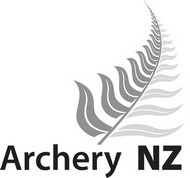 ARCHERY NZ (Inc) MEMBERSHIP LEVELSSenior / Masters                             $90.00Junior (U20)                                     $45.00Junior (U10)                                     $12.00These 3 levels are a Full Shooting membership.  They entitle the members to a membership card, the ability to shoot at any Archery NZ registered tournaments, apply for International Representative Teams, vote at the Archery NZ AGM or Ballot votes, to hold a Board or Archery NZ appointed position, vote at the Athletes AGM and other commission AGM’s that they qualify for as well as entitlements of all lower membership levels.Non-Shooting (Admin)                    $10.00This level gets a membership card, is able to hold a Board or Archery NZ appointed position, has the right to vote at Archery NZ AGM or Ballots and has access to Archery NZ services, but not participate in shooting at club, District or Archery NZ level, but is involved in the administration at one or more of those levels.Postal Event Member (Adult)         $30.00Postal Event Member (Junior)       $20.00This membership get a membership card, are able to hold a Board or Archery NZ appointed position and has access to Archery NZ services, can shoot in Archery NZ league shoots such as Summer & Winter Postal, Royle Hutton Memorial, JAMA League, Ryan & Fraser Shields.  This level has the right to vote at Archery NZ AGM or Ballots, Athletes AGM, and other commission AGM’s that they qualify for.Social Member                                $15.00This level get a membership card, are able to hold Board or Archery NZ appointed positions, has the right to vote at Archery NZ AGM or Ballots and has access to Archery NZ services.  Club members also benefit from Archery NZ trained coaches that are members of their clubs.  They may only shoot at their clubs and District shoots (if District rules permit), but not at Archery NZ registered shoots or Archery NZ league shoots.Associate (Archery in Schools)      $5.00This membership level is only for those who take part in the Archery in Schools series.  They get a membership card and access to shoot in the Archery NZ Archery in Schools competitions.  They also benefit from the training & support of the school coordinators and the support of the AIS coordinators that Archery NZ provides.Membership forms are available on the website or hard copies can be supplied.